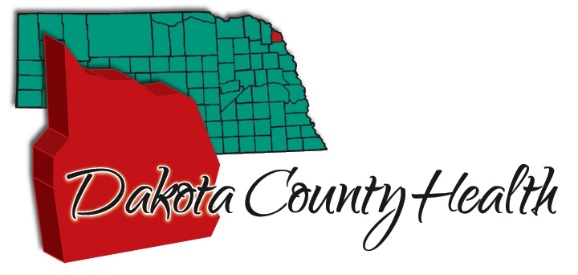 Confirmation of Receipt of HIPAA Policy and Procedure regarding my Protected Health Information (PHI) and PrivacyI acknowledge that I have been provided the Dakota County Health Department’s HIPAA Policy regarding Privacy Policies with Protected Health Information (PHI).I acknowledge that copies of this policy are available to be taken with me are visible on the Dakota County Health Department’s bulletin information board.Name of Client: ________________________________________ Date of Birth: ______/______/______ Parent/Guardian Signature: ______________________________________________________________Name of Employee who Provided Policy: ___________________________________________________Date Information Provided: ______/______/______